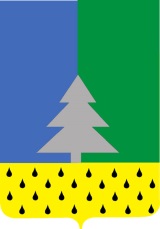 Советский районХанты-Мансийский автономный округ – ЮграАдминистрация сельского поселения Алябьевский «25»  апреля  2018 г.		    	                                                                 № 104О внесении изменений в постановление Администрации сельского поселения Алябьевский  от 31.01.2018 года № 35 «Об утверждении  Перечня муниципальных услуг, предоставляемых в Муниципальном  казённом учреждении «Многофункциональный центр предоставления государственных и муниципальных услуг в Советском районе»       В соответствии с Федеральным законом от 27.07.2010 года № 210-ФЗ «Об организации предоставления государственных и муниципальных услуг», Федеральным законом  от 06.10.2003 года  № 131-ФЗ «Об общих принципах организации местного самоуправления  в Российской Федерации»,  постановлением Администрации сельского поселения Алябьевский от  29.01.2019 года № 30  «Об утверждении Реестра муниципальных услуг сельского поселения Алябьевский»  (в редакции  от 25.04.2018 года № 103), уставом  сельского поселения Алябьевский     1.  Внести  изменения в постановление Администрации сельского поселения Алябьевский  от 31.01.2018 года № 35 «Об утверждении  Перечня муниципальных услуг, предоставляемых в Муниципальном  казённом учреждении «Многофункциональный центр предоставления государственных и муниципальных услуг в Советском районе» следующие изменения:      1.1. Приложение к постановлению изложить в новой редакции (Приложение).  2. Опубликовать настоящее постановление в бюллетене «Алябьевский вестник» и разместить на официальном сайте Администрации сельского поселения Алябьевский в сети Интернет.    3. Настоящее постановление вступает в силу после его официального опубликования.                              Глава сельскогопоселения Алябьевский							А.В.  ЮдеевПриложение к постановлению Администрации сельского поселения Алябьевский от «25» апреля 2018 г. №  103Перечень муниципальных услуг, предоставляемых в Муниципальном казённом учреждении «Многофункциональный центр предоставления государственных и муниципальных услуг в Советском районе»   ПОСТАНОВЛЕНИЕN
п/пНаименование муниципальной услугиНаименование муниципальной услугиНаименование муниципальной услугиN
п/пВыдача разрешения на снос или пересадку зеленых насажденийВыдача разрешения на снос или пересадку зеленых насажденийВыдача разрешения на снос или пересадку зеленых насажденийПринятие документов, а также выдача решений о переводе или об отказе в переводе жилого помещения в нежилое или нежилого помещения в жилое помещениеПринятие документов, а также выдача решений о переводе или об отказе в переводе жилого помещения в нежилое или нежилого помещения в жилое помещениеПринятие документов, а также выдача решений о переводе или об отказе в переводе жилого помещения в нежилое или нежилого помещения в жилое помещениеПрием заявлений и выдача документов о согласовании переустройства и (или) перепланировки жилого помещенияПрием заявлений и выдача документов о согласовании переустройства и (или) перепланировки жилого помещенияПрием заявлений и выдача документов о согласовании переустройства и (или) перепланировки жилого помещенияПрием заявлений, документов, а также постановка граждан на учет в качестве нуждающихся в жилых помещенияхПрием заявлений, документов, а также постановка граждан на учет в качестве нуждающихся в жилых помещенияхПрием заявлений, документов, а также постановка граждан на учет в качестве нуждающихся в жилых помещенияхПредоставление информации об объектах недвижимого имущества, находящихся в муниципальной собственности и предназначенных для сдачи в арендуПредоставление информации об объектах недвижимого имущества, находящихся в муниципальной собственности и предназначенных для сдачи в арендуПредоставление информации об объектах недвижимого имущества, находящихся в муниципальной собственности и предназначенных для сдачи в арендуПередача в аренду, безвозмездное пользование имущества, находящегося в собственности муниципального образования, за исключением земельных участков и жилых помещенийПередача в аренду, безвозмездное пользование имущества, находящегося в собственности муниципального образования, за исключением земельных участков и жилых помещенийПередача в аренду, безвозмездное пользование имущества, находящегося в собственности муниципального образования, за исключением земельных участков и жилых помещенийБесплатная передача в собственность граждан Российской Федерации занимаемых ими жилых помещений в  муниципальном жилищном фонде (приватизация жилых помещений)Бесплатная передача в собственность граждан Российской Федерации занимаемых ими жилых помещений в  муниципальном жилищном фонде (приватизация жилых помещений)Бесплатная передача в собственность граждан Российской Федерации занимаемых ими жилых помещений в  муниципальном жилищном фонде (приватизация жилых помещений)Передача в муниципальную собственность приватизированных жилых помещенийПередача в муниципальную собственность приватизированных жилых помещенийПередача в муниципальную собственность приватизированных жилых помещенийВыдача согласия и оформление документов по обмену жилыми помещениями по договорам социального наймаВыдача согласия и оформление документов по обмену жилыми помещениями по договорам социального наймаВыдача согласия и оформление документов по обмену жилыми помещениями по договорам социального наймаПризнание помещения жилым помещением, жилого помещения непригодным для проживания и многоквартирного дома аварийным и подлежащим сносу или реконструкцииПризнание помещения жилым помещением, жилого помещения непригодным для проживания и многоквартирного дома аварийным и подлежащим сносу или реконструкцииПризнание помещения жилым помещением, жилого помещения непригодным для проживания и многоквартирного дома аварийным и подлежащим сносу или реконструкцииПредоставление информации об очередности предоставления жилых помещений на условиях социального наймаПредоставление информации об очередности предоставления жилых помещений на условиях социального наймаПредоставление информации об очередности предоставления жилых помещений на условиях социального наймаПредоставление жилых помещений муниципального специализированного жилищного фондаПредоставление жилых помещений муниципального специализированного жилищного фондаПредоставление жилых помещений муниципального специализированного жилищного фондаВыдача разрешения (согласия) нанимателю жилого помещения муниципального жилищного фонда на вселение других граждан в качестве членов семьи, проживающих совместно с нанимателемВыдача разрешения (согласия) нанимателю жилого помещения муниципального жилищного фонда на вселение других граждан в качестве членов семьи, проживающих совместно с нанимателемВыдача разрешения (согласия) нанимателю жилого помещения муниципального жилищного фонда на вселение других граждан в качестве членов семьи, проживающих совместно с нанимателемПредоставление информации о порядке предоставления жилищно-коммунальных услуг населениюПредоставление информации о порядке предоставления жилищно-коммунальных услуг населениюПредоставление информации о порядке предоставления жилищно-коммунальных услуг населениюПредоставление сведений из реестра муниципального имуществаПредоставление сведений из реестра муниципального имуществаПредоставление сведений из реестра муниципального имуществаПрисвоение объекту адресации адреса, аннулирование  его  адресаПрисвоение объекту адресации адреса, аннулирование  его  адресаПрисвоение объекту адресации адреса, аннулирование  его  адресаВыдача разрешения на право организации розничного рынкаВыдача разрешения на право организации розничного рынкаВыдача разрешения на право организации розничного рынкаПредоставление архивных справок, архивных выписок, копий архивных документовПредоставление архивных справок, архивных выписок, копий архивных документовПредоставление архивных справок, архивных выписок, копий архивных документовПредоставление земельных участков из земель сельскохозяйственного назначения, находящихся в муниципальной собственности, для создания фермерского хозяйства и осуществления его деятельностиПредоставление земельных участков из земель сельскохозяйственного назначения, находящихся в муниципальной собственности, для создания фермерского хозяйства и осуществления его деятельностиПредоставление земельных участков из земель сельскохозяйственного назначения, находящихся в муниципальной собственности, для создания фермерского хозяйства и осуществления его деятельностиПредоставление земельного участка, находящегося в муниципальной собственности, в постоянное (бессрочное) пользованиеПредоставление земельного участка, находящегося в муниципальной собственности, в постоянное (бессрочное) пользованиеПредоставление земельного участка, находящегося в муниципальной собственности, в постоянное (бессрочное) пользованиеПродажа земельных участков, без проведения торгов, образованных из земельного участка, предоставленного некоммерческой организации, созданной гражданами, для ведения садоводства, огородничества и дачного  хозяйства (за исключением земельных участков, относящихся к имуществу общего пользования),  членам этой некоммерческого объединенияПродажа земельных участков, без проведения торгов, образованных из земельного участка, предоставленного некоммерческой организации, созданной гражданами, для ведения садоводства, огородничества и дачного  хозяйства (за исключением земельных участков, относящихся к имуществу общего пользования),  членам этой некоммерческого объединенияПродажа земельных участков, без проведения торгов, образованных из земельного участка, предоставленного некоммерческой организации, созданной гражданами, для ведения садоводства, огородничества и дачного  хозяйства (за исключением земельных участков, относящихся к имуществу общего пользования),  членам этой некоммерческого объединенияПредоставление земельных участков в собственность для индивидуального жилищного строительства из земель, находящихся в муниципальной собственности, однократно бесплатно отдельным категориям гражданПредоставление земельных участков в собственность для индивидуального жилищного строительства из земель, находящихся в муниципальной собственности, однократно бесплатно отдельным категориям гражданПредоставление земельных участков в собственность для индивидуального жилищного строительства из земель, находящихся в муниципальной собственности, однократно бесплатно отдельным категориям гражданПредоставление земельного участка, находящегося в муниципальной собственности, без торговПредоставление земельного участка, находящегося в муниципальной собственности, без торговПредоставление земельного участка, находящегося в муниципальной собственности, без торговПредоставление земельного участка находящегося в муниципальной собственности,  в  арендуПредоставление земельного участка находящегося в муниципальной собственности,  в  арендуПредоставление земельного участка находящегося в муниципальной собственности,  в  арендуПредоставление земельного участка, находящегося в муниципальной собственности, в безвозмездное пользованиеПредоставление земельного участка, находящегося в муниципальной собственности, в безвозмездное пользованиеПредоставление земельного участка, находящегося в муниципальной собственности, в безвозмездное пользованиеПрекращение права постоянного (бессрочного) пользования земельными участками, находящимися в муниципальной собственностиПрекращение права постоянного (бессрочного) пользования земельными участками, находящимися в муниципальной собственностиПрекращение права постоянного (бессрочного) пользования земельными участками, находящимися в муниципальной собственностиУтверждение схемы расположения земельного участка или земельных участков на кадастровом плане территорииУтверждение схемы расположения земельного участка или земельных участков на кадастровом плане территорииУтверждение схемы расположения земельного участка или земельных участков на кадастровом плане территорииОбразование земельных участков из земельных участков, находящихся в муниципальной собственностиОбразование земельных участков из земельных участков, находящихся в муниципальной собственностиОбразование земельных участков из земельных участков, находящихся в муниципальной собственностиОтнесение земель или земельных участков, находящихся в муниципальной собственности, к определенной категории земель, перевод земель или земельных участков в составе таких земель из одной категории в другую, за исключением земель сельскохозяйственного назначенияОтнесение земель или земельных участков, находящихся в муниципальной собственности, к определенной категории земель, перевод земель или земельных участков в составе таких земель из одной категории в другую, за исключением земель сельскохозяйственного назначенияОтнесение земель или земельных участков, находящихся в муниципальной собственности, к определенной категории земель, перевод земель или земельных участков в составе таких земель из одной категории в другую, за исключением земель сельскохозяйственного назначенияПредварительное согласование предоставления земельного участкаПредварительное согласование предоставления земельного участкаПредварительное согласование предоставления земельного участкаПредоставление земельного участка, находящегося в муниципальной собственности  на торгахПредоставление земельного участка, находящегося в муниципальной собственности  на торгахПредоставление земельного участка, находящегося в муниципальной собственности  на торгахВыдача разрешения на использование земель или земельного участка, находящихся в муниципальной собственностиВыдача разрешения на использование земель или земельного участка, находящихся в муниципальной собственностиВыдача разрешения на использование земель или земельного участка, находящихся в муниципальной собственностиВыдача копий архивных документов, подтверждающих право на владение землейВыдача копий архивных документов, подтверждающих право на владение землейВыдача копий архивных документов, подтверждающих право на владение землей